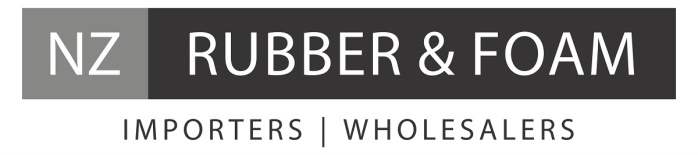 PE Foam TubesColourCharcoalCompression Set (Room temp 22hr)ASTM D395-0327 Tensile StrengthASTM D412-06a2.8 kgf/cm³ElongationASTM D412-06a76%Compressive Strength(kgf/cm³ x 10% Strain)ASTMD1621-04a5.1SurfacePlain both sidesDensityASTM C303-0727g/cm³Water Absorption(%) 23°C, 24hr)ASTM C272-013.9%